Use this form to request a substantive change to an existing unique course. Consult the system course database for information about existing courses. If the course revision is for an approved General Education course, please see the Revision to General Education Requirements Form. Signatures are required on the final form submitted to the Academic Affairs Council (AAC).Section 1. Existing Course Title and DescriptionIf changing from a course that previously had only a lecture or laboratory component to a composite course, identify both the course and laboratory numbers (xxx and xxxL) and credit hours associated with each. Provide the complete course description as it appears in the system course database including pre-requisites, co-requisites, and registration restrictions.Section 2. Modification(s) Requested2.1. This modification will include (place an “X” in the box for all that apply):If the addition of a lab/lecture component requires a change in pre-requisites or co-requisites, indicate below (add lines as needed, make sure to copy and paste formatting)Will the grade for this lab/lecture component be limited to S/U (pass/fail)?Will section enrollment for the lab/lecture component be capped?Section 3. Other Course InformationSection 4. Department and Course Codes (Completed by University Academic Affairs)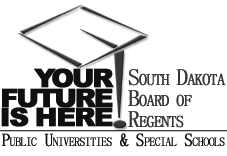 SOUTH DAKOTA BOARD OF REGENTSACADEMIC AFFAIRS FORMSRevised Course Request: Unique Course(Substantive Modification)Wendy M. RomeroInstitutionForm InitiatorDean’s Approval SignatureDateInstitutionDivision/DepartmentInstitutional Approval SignatureDatePrefix & No.Course TitleCreditsARTD 3862D Digital Animation 3Course DescriptionIntermediary class focused on narrative 2D digital animation using frame by frame and tweened animation. (repeatable) Intermediary class focused on narrative 2D digital animation using frame by frame and tweened animation. (repeatable) A change in description/subject matter content (enter revised description below).Note: Course descriptions are short, concise summaries that typically do not exceed 75 words. DO: Address the content of the course and write descriptions using active verbs (e.g., explore, learn, develop, etc.). DO NOT: Repeat the title of the course, layout the syllabus, use pronouns such as “we” and “you,” or rely on specialized jargon, vague phrases, or clichés.CurrentNewChange in instructional methodR (Lecture)toA (Studio)Addition/deletion of a lab/lecture component (explain below)Addition/deletion of a lab/lecture component (explain below)Addition/deletion of a lab/lecture component (explain below)Addition/deletion of a lab/lecture component (explain below)Prefix & No.Course TitlePre-Req/Co-Req?YesNoYes, max per section:NoChange to existing unique course:Prefix & No.Course TitleCreditsNOTE: Use the Authority to Offer an Existing Course Form to request authorization to offer an existing common or unique course.Effective term of the change:Fall 2022Explain any additional minor changes proposed at this time below (if needed):2.2. Add justification for all changes noted above:This course has been delivered as a studio type course and this paperwork reflects current practices. There will be no change in content of the course as a result of this change.3.1. Will this course equate (i.e., be considered the same course for degree completion) with any other unique or common courses in the common course database?3.1. Will this course equate (i.e., be considered the same course for degree completion) with any other unique or common courses in the common course database?3.1. Will this course equate (i.e., be considered the same course for degree completion) with any other unique or common courses in the common course database?3.1. Will this course equate (i.e., be considered the same course for degree completion) with any other unique or common courses in the common course database?3.1. Will this course equate (i.e., be considered the same course for degree completion) with any other unique or common courses in the common course database?YesNoIf yes, indicate the course(s) to which the course will equate (add lines as needed):Prefix & No.Course TitleCurrentNewChange in University Department CodetoChange in Banner Department CodetoChange in CIP Codeto